Hello children!Eccoci qui per riprendere le nostre lezioni di inglese.Oggi impariamo i numeri: numbers.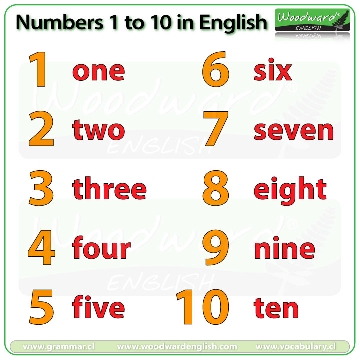 Ho scelto per voi questo simpaticissimo video per divertirvi mentre imparate i numeri. https://www.youtube.com/watch?v=85M1yxIcHpwPer farvi esercitare vi allego anche delle schede.Per coloro che desiderano lavorare dal libro, vi indico le pagine dal libro “story line”:Pagina 33 e pagina 76